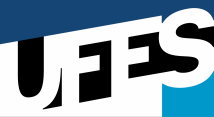 UNIVERSIDADE FEDERAL DO ESPÍRITO SANTO CENTRO DE EDUCAÇÃOPROGRAMA DE PÓS GRADUAÇÃO DE MESTRADO PROFISSIONAL EM EDUCAÇÃO Vitória – ES, 01 de abril de 2019PATRICIA SILVEIRA DA SILVA TRAZZI Professor da DisciplinaCursoCódigoDisciplinaDisciplinaDisciplinaDisciplinaMestrado Profissional em EducaçãoMPE 1006Elaboração de Dissertação e ProdutoElaboração de Dissertação e ProdutoElaboração de Dissertação e ProdutoElaboração de Dissertação e ProdutoProfessor:PATRICIA SILVEIRA DA SILVA TRAZZIProfessor:PATRICIA SILVEIRA DA SILVA TRAZZISemestre:2019/1Carga HoráriaCréditosProfessor:PATRICIA SILVEIRA DA SILVA TRAZZIProfessor:PATRICIA SILVEIRA DA SILVA TRAZZISemestre:2019/1302Ementa:Desenvolvimento da pesquisa, compreendendo, análise de dados, redação do relatório de pesquisa e elaboração do produto final.Objetivos:Acompanhar a mestranda na elaboração da dissertação e do produto educacional a partir dos referenciais teóricos adotados e dados coletados no processo de pesquisa.Metodologia:Leituras crítica do trabalho da mestranda.Devolutiva dos textos.Reflexão do texto produzido em interface com os objetivos propostos pelo trabalho e referencial teórico e teórico-metodológico.Avaliação:Elaboração final da dissertação e produto educacional para defesa.BibliografiaCHASSOT, A. Alfabetização científica: questões e desafios para a educação. 3ed. Ijuí: Unijuí, 2003.SÁ, E. F.; LIMA, M. E. C. C.; AGUIAR JUNIOR, O. A construção de sentidos para o termo Ensino por Investigação no contexto de um curso de formação. Investigações em Ensino de Ciências. v. 16, n. 1, p. 79-102, 2011.SASSERON, L.H. Alfabetização científica, ensino por investigação e argumentação: relações entre ciências da natureza e escola. Revista Ensaio, Belo Horizonte, v.17 n.especial, p. 49-67, novembro, 2015.Bibliografia ComplementarAZEVEDO, M. C. P. S. Ensino por investigação: problematizando as atividades em sala de aula. In: CARVALHO, A. M. P. (Org.). Ensino de Ciências: unindo a pesquisa e a prática. São Paulo: Cengage Learning, 2009.CARVALHO, A. M. P. Critérios estruturantes para o ensino das ciências. In: CARVALHO, A. M. P. (Org.). Ensino de Ciências: unindo a pesquisa e a prática. São Paulo: Cengage Learning, 2009.DRIVER, R. et al. Construindo conhecimento científico na sala de aula. Química nova na escola, São Paulo, n. 9, p. 31-40, maio 1999.FRANCO, M. A. R. S. Pedagogia e prática docente. São Paulo: Cortez, 2012., M. A. S. Pesquisa-ação e prática docente: articulações possíveis. In: PIMENTA, S. G.; FRANCO, M. A. S. (Orgs.). Pesquisa em Educação: possibilidades investigativas/formativas da pesquisa-ação. Vol. 2. São Paulo: Edições Loyola, 2008, p.103-138.LIMA, M. E. C. C; AGUIAR JUNIOR, O.; CARO, C. M. A formação de conceitos científicos: reflexões a partir da produção de livros didáticos. Ciência & Educação. v. 17, n. 4, p. 855-871, 2011.MARANDINO, M.; SELLES, S. E.; FERREIRA, M. S. Ensino de Biologia: histórias e práticas em diferentes espaços educativos. São Paulo: Cortez, 2009.MILLAR, R. Um currículo de ciências voltado para a compreensão por todos. Ensaio Pesquisa em Educação em Ciências, v. 5, n. 2, p. 73-91, 2003.MORTIMER, E. F. Aprender ciências: tensões e diálogos entre a linguagem comum e a linguagem científica. In: FLORES, C. R; CASSIANI, S. (Orgs.). Tendências contemporâneas nas pesquisas em Educação Matemática e Científica: sobre linguagens e práticas culturais. Campinas: Mercado das Letras, 2014.MORTIMER, E. F. Construtivismo, mudança conceitual e ensino de ciências: para onde vamos? Investigações em Ensino de Ciências. v. 1, n.1, p. 20-39, 1996.MORTIMER, E. F. Entre chamas e cristais: a linguagem cotidiana, a linguagem científica e o ensino de ciências. In: CHASSOT, A.; OLIVEIRA, R. J. (Orgs). Ciência, ética e cultura na educação. São Leopoldo: Unisinos, 1998.MORTIMER, E. F.; MACHADO, A. H. Elaboração de conflitos e anomalias na sala de aula. In: MORTIMER, E.; SMOLKA, A. L. B. (Orgs). Linguagem, cultura e cognição: reflexões para o ensino e a sala de aula. Belo Horizonte: Autêntica, 2001.MORTIMER, E. F.; SCOTT, P. Atividade discursiva nas salas de aula de ciências: uma ferramenta sociocultural para analisar e planejar o ensino. Investigações em Ensino de Ciências, v. 7, n. 3, p. 283-306, 2002.MORTIMER, E. F.; SCOTT, P. Meaning making in secondary science classrooms. Maidenhead, Philadelphia: Open University Press, 2003.MUNFORD, D.; LIMA, M. E. C. C. Ensinar ciências por investigação: em quê estamos de acordo? Revista Ensaio: Pesquisa em Educação em Ciências. Belo Horizonte, v. 9, n. 1, p. 72-89, 2007.